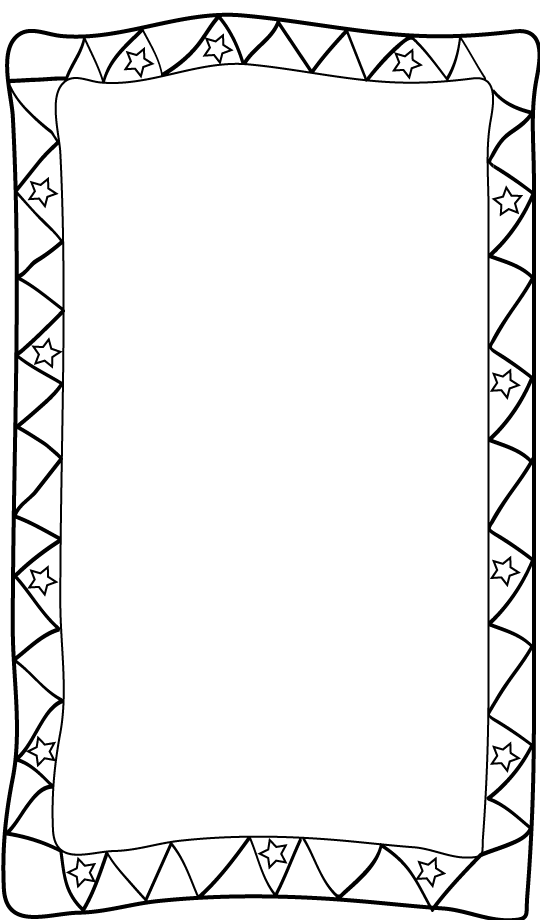 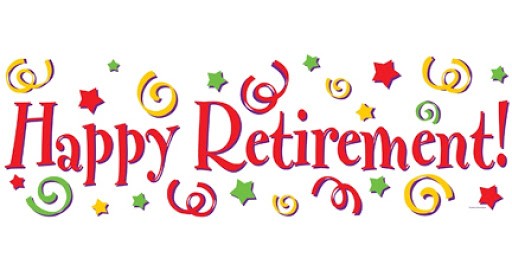 What I’ll miss about Ms.Quan is.....Love, 	Grade  	